СТО: 72746455-3.4.2-2014Область применения:Двухслойные мембраны с геотекстилем применяются в качестве дренажного слоя в системах пластовых и пристенных дренажей при строительстве подземных частей зданий и сооружений, транспортных, железнодорожных тоннелей, и перегонных тоннелей метрополитенов, при рекультивации полигонов ТКО (ТБО), мелиорационных каналов и водоемов, в том числе хвостохранилищ; а также в качестве дренажного, защитного, разделительного и противокорневого слоя в конструкциях эксплуатируемых и зелёных кровель.В коттеджном и малоэтажном строительстве применяется в качестве дренажного слоя в отмостках, дорожках, а также в ландшафтном дизайне.Описание:PLANTER Geo - это двухслойная полимерная профилированная дренажная мембрана, применяемая в промышленном, гражданском, транспортном и гидротехническом строительстве. Материал изготавливают путём формирования в единое полотно сырьевой массы из полиэтилена высокой плотности (HDPE). Вся площадь лицевой поверхности мембран выполнена в виде выступов высотой 8,5 мм, к которым термически зафиксирован фильтрующий слой из геотекстиля TYPAR.Преимущества:Лёгкий и быстрый монтаж;Устойчива к агрессивным средам;Длительный срок службы - более 60 лет.В качестве фильтрующего слоя в мембране используется высококачественных геотекстиль марки Typar от Dupont. Преимущества геотекстиля TyparБлагодаря современной технологии производства Typar обладает повышенным сроком службы в сравнении с аналогами.Геотекстиль устойчив к механическим нагрузкам.Геотекстиль устойчив к механическим нагрузкам, что гарантирует сохранение фильтрующей способности PLANTER Geo в течении всего срока эксплуатации.Равномерность распределения сырья по всей площади материала обеспечивает Typar высокую устойчивость к заиливанию.Основные физико-механические характеристики:Сведения об упаковке:Поставляются на деревянных поддонах, упакованных полимерной плёнкой.Хранение и транспортировка:Рулоны мембран должны храниться на поддонах, в сухом закрытом помещении в вертикальном положении, не более чем в один ряд по высоте, на расстоянии не менее 1 м от отопительных приборов. Транспортировка должна производится в крытых транспортных средствах на поддонах в вертикальном положении.Срок хранения:Гарантийный срок хранения – 12 месяцев со дня изготовления.Состав:Полиэтилен высокой плотности (НDPE).Производство работ:Согласно «Инструкции по монтажу защитно-дренажных мембран PLANTER», «Руководству по применению полимерных защитных и дренажных мембран PLANTER», СТО 72746455-4.2.2-2016 «Изоляционные системы ТехноНИКОЛЬ. СИСТЕМЫ ИЗОЛЯЦИИ ФУНДАМЕНТОВ». ВИДЕО:Инструкция по монтажу отмостки с плиткой или брусчаткойУстройство пешеходных дорожек с PLANTER GeoИнструкция по монтажу «зеленой» кровли» с PLANTER GeoИнструкция по монтажу гравийной отмосткиИнструкция по монтажу «зеленой» отмостки	Техническая документация:Руководство по применению полимерных защитных и дренажных мембран PLANTER Инструкция по монтажу мембран PLANTERСертификат соответствия PLANTERДекларация соответствия требованиям пожарной безопасности PLANTERПротокол определения долговечности и устойчивости к агрессивным средам мембран Planter Технический лист PLANTER GeoВодопропускная (дренажная) способность PLANTER Geo PLANTER Extra Geo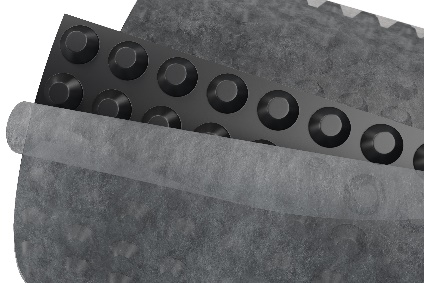 Профилированная мембрана PLANTER Geo, 2x15 мНазвание показателяЕд. измеренияPLANTER GeoМетод испытанияТолщина полотнамм0,6ГОСТ EN 1849-2-2011Высота выступамм8ГОСТ EN 1849-2-2011Масса 1м, не менеекг0,65ГОСТ EN 1849-2-2011Предел прочности на сжатиекПА350ГОСТ 17177-94Максимальная сила растяжения, не менее, метод А
вдоль рулона
поперек рулонаH/50 мм420
420ГОСТ 31899-2-2011Относительное удлинение при максимальной силе растяжения, не менее%30ГОСТ 31899-2-2011Сопротивление статическому продавливанию, метод В, не менеекг20ГОСТ EN 12730-2011Гибкость на брусе радиусом 5 мм при пониженной температуре, не более°СМинус 45ГОСТ 2678-94Водопоглощение по массе%1ГОСТ 2678-94Название показателяЕд. измеренияPLANTER GeoДлинам10;15Ширинам1;2Высота выступамм8,5Кол-во рулонов на поддонешт9Кол-во кв.м на поддонем2270Масса бруттокг213